Az óra céljai:  A tanítási egység célja, hogy a tanulói önállóságot segítse. Ehhez olyan módszert választ, amely a társtanulást alkalmazza, s megalapozza (részben a hangosan és együtt gondolkodás révén), hogy a közösen gyakorolt folyamatok belsővé váljanak, integrálódjanak. Biztonságos osztálytermi környezetet teremt azáltal, hogy a társaktól való tanulást, a csoportmunkát részesíti előnyben. Olyan módszerekkel dolgozik, amelyek a stratégiai olvasástanításra alkalmasak. Épít a tanulókat körülvevő napi környezetre, még inkább segítve így az elmélyülést.  Élményalapú óra kíván lenni, melynek távlati célja az örömszerző olvasás iránti kedv felébresztése, megteremtése. 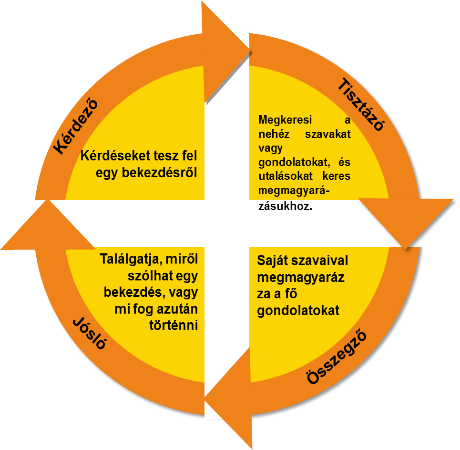 A feldolgozás a reciprok tanítás módszert alkalmazza. Ennek lényege, hogy szakaszos olvasással dolgozunk fel szöveget (jól alkalmazható hosszabb szövegek, így regények esetében is); minden szakaszt a kutatások szerint legfontosabb 4 stratégia alkalmazásával, szerepekhez kötve dolgozunk fel. Ha még ennek a módszernek a bemutatásánál tartunk, akkor a tanár modellezi valamennyi szerepet, ha már gyakoroltuk egy keveset a módszert, akkor akváriumban dolgozva fokozatosan adjuk át a szerepeket; ha gyakorlottak vagyunk – s ez az óra most ezt feltételezi-, akkor az alábbi ábra szerinti forgásban 4 fős csoportokban dolgoznak a tanulók; a tanár monitorozza a csoportok munkáját. IdőSzakaszok és célokTanulói tevékenységekTanári tevékenységekMunkaforma/MódszerTananyagok/EszközökMegjegyzésekPercElőkészítésA tananyag feldolgozása nagyrészt csoportmunkában történik, irányított csoportalakítás-
sal. Heterogén csoportokkaldolgozunk, biztosítva a támogató osztálytermi környezet megteremtését. Az órát ráhangolással kezdjük.  A terem szükséges átrendezését még az óra előtt elvégezzük. Az órán négyfős csoportokban dolgoznak a tanulók. Tanulói asztalokra nem feltétlenül van szükségük, székeken körben ülve végzik a feladataikat. Az óra előtt már a fent leírt módon átrendezett teremben a négyfős csoportok tagjainak széktámláira szerepkártyákat ragasztok fel blue tack-kel. A szerepeket más-más színnel jelölöm. Csoportalakítás szerepek1. számú melléklet: szerepek2. számú melléklet:akváriumLehetséges flexibilitás: Ha az osztály még nem kellően gyakorlott a reciprok tanítás módszerében, akkor akvárium elrendezésben dolgozva egy négyfős csoport ül a belső körben, a külső kör figyeli a munkájukat, s egy-egy stop jelnél szerepeket átadva egymásnak becsatlakoznak a külső körben ülők. 10RáhangolódásPerszonalizáció; a tanítandó anyag és a tanulók világa közötti kapcsolat megteremtése Élményalapú óraindítást tervezünk, aminek megfelelő motiváló ereje van.A ráhangolódás feladata elősegíti, hogy a tanulók tudatossá tegyék az óra témájával kapcsolatos előzetes tudásukat, nézeteiket.Célunk a tanulók belső aktivitásának kialakítása a témával kapcsolatban.A csoportokban a tanulók tabletekkel dolgoznak.A feladat az, hogy a csoportokban együtt gondolkodva, dolgozva, a saját iskolájukban, az iskolán kívül, illetve a szabadidőben a tanulók magatartására vonatkozó szabályokat áttekintsék, rendszerezzék. Az elkészült gondolattérképek a digitális táblán kivetíthetők, a csoportok egymás megoldásait összehasonlítják. A hasonlóságokat és különbségeket megbeszélik. A tanár kivetíti a digitális táblára az iskola házirendjének azt a fejezetét, mely az iskolán kívüli elvárt magatartásról, illetve a szabadidő eltöltéséről szól. A tanulók feladata az, hogy a tableteken egy-egy gondolattérképet készítsenek arról, milyen elvárások vannak ezzel kapcsolatban az ő iskolájukban. Digitális eszközök hiánya esetén nagyméretű csomagolópapírokkal is elkészíthető a gondolattérkép. Galériasétával lehet egymás megoldásaival megismerkedni.csoportmunkadigitális táblatanulói tabletek, csoportonként 1 db3. számúmelléklet:online gondolattérkép A feladatok két tanóra alatt végezhetők el.A feladat során használt weboldal:https://www.xmind.net/A gondolattérkép kitöltésére szánt idő 6 perc, az ellenőrzésre és értékelésre négy perc.35Az új anyag előkészítéseAz óraszakasz célkitűzései között szerepel, hogya tanulók a meglévő ismereteiket aktiválják.A feladat után a tanulók leülnek a helyükre 4 fős csoportokban.  Minden tanulónak legyen 1 példánya Tóth-Máthé Miklós: Pecúrok című regényéből (41–44. old.)A szerepek szerint dolgoznak, némán olvassák el szakaszonként a szöveget, hangosan végzik a feldolgozást. A tanár körbejárva monitorozza a feladat végzését.csoportmunka 4. számú melléklet: szerepkártyák (Forrás: BaCuLit-
projekt)Tóth-Máthé Miklós: Pecúrok. RPI, Budapest, 2009. Szakaszos olvasással dolgozzuk fel a szövegrészletet; a szerepek szerinti feldolgozás előtt a tanár bejelölteti a szakaszhatárokat a szövegben, amelyeknél szerepcsere következik.10Ellenőrzés, visszacsatolásCélunk, hogy meggyőződjünk arról, hogy a csoportban végzett munka eredményes, s az általunk ismeretlennek gondolt, tisztázandó szavak jelentését megbeszéljük.A csoportos feladat elvégzése után a szövegrész feltehetően ismeretlen szavainak tisztázása következik.A pedagógus  ismerteti a feladatot.frontális munka frontális munkaIsmeretlen szavak tisztázása, tankocka5. számú mellékletdigitális táblaA LearningApps tankocka elérhetősége:https://learningapps.org/display?v=pjc5qtmsk1820A szövegrész tartalmának feldolgozása grafikus szervezővelCélunk, hogy a szövegben meglévő, azt szervező struktúrát lássák és láttatni tudják a tanulók; a szövegértésnek ez elengedhetetlenülfontos feltétele.Minden négyfős csoport kap egy előzetesen elkészített grafikus szervezőt. Feladatuk az, hogy a szöveg alapján azt töltsék ki.Ha minden csoport elkészült, galériaséta következik. A 4 fős csoportok grafikus szervezőit a terem különböző pontjain blue tackkel rögzítjük; a csoportok körbejárnak, elolvassák egymás megoldásait. Csoportmunkacsomagolópapír6. számú melléklet: grafikus szervező 10Jellemzés egy rövid részlettelEnnek a szakasznak az elsődleges célja az, hogy a tanulókat egy jó példa segítségével készítsük fel arra, hogy önálló fogalmazásaikban jellemzés írásakor nemcsak tulajdonságok, hanem jellemző tettek, szavak segítségével is bemutathatjuk egy irodalmi alkotás szereplőjét.A tanulók frontális munkában dolgozva közösen egészítik ki a szöveget a hiányzó elemekkel.Tankocka-feladat segítségével: lyukas szöveg kitöltéseA pedagógus ismerteti  afeladatot, majd az osztály munkáját irányítja.frontálisdigitális táblaLyukas szöveg kitöltése, tankocka7. számú mellékletA LearningApps tankocka elérhetősége:https://learningapps.org/display?v=p15508ec518 3Házi feladat kijelöléseHázirend készítéseaz oktatók mu3A tanulók feladata, hogy az olvasott részlet alapján 3 mondatban fogalmazzák meg: mi vonatkozik, vonatkozhat az iskolán kívüli elvárt magatartást illetően a regénybeli pecúrokra!  Amennyiben rendelkezésre áll és lehetséges, egy közös elektronikus csoportba töltsék fel a rövid házirendeket.Digitális eszközök hiányában írásban kérjük a feladatot elkészíteni.egyéni feladat2ReflexióA tanulók elektronikusan szavazhatnak négy opcióból választva, hogy mi segített nekik, és hogyan érezték magukat a feladatok végzése során.egyéni feladattabletekA https://kahoot.it segítségével szavazás lebonyolítása, vagy kilépő cédula írása.